Мониторинг результатов работы МБОУ «Теляженская основная общеобразовательная школа»за 2019-2020 учебный год.Какие интересные мероприятия проведены в школе в 2019-2020 уч.году (предоставьте фотографии в электронном виде): Согласно плану воспитательной работы 25 октября 2019 г.  в МБОУ «Теляжеская ООШ» было проведено общешкольное мероприятие для старшеклассников «Осенний бал». Целью мероприятия было вовлечение учащихся во внеклассную жизнь школы, развитие  их творческой самостоятельности в школе. Ответственными за мероприятие были учащиеся 9  класса.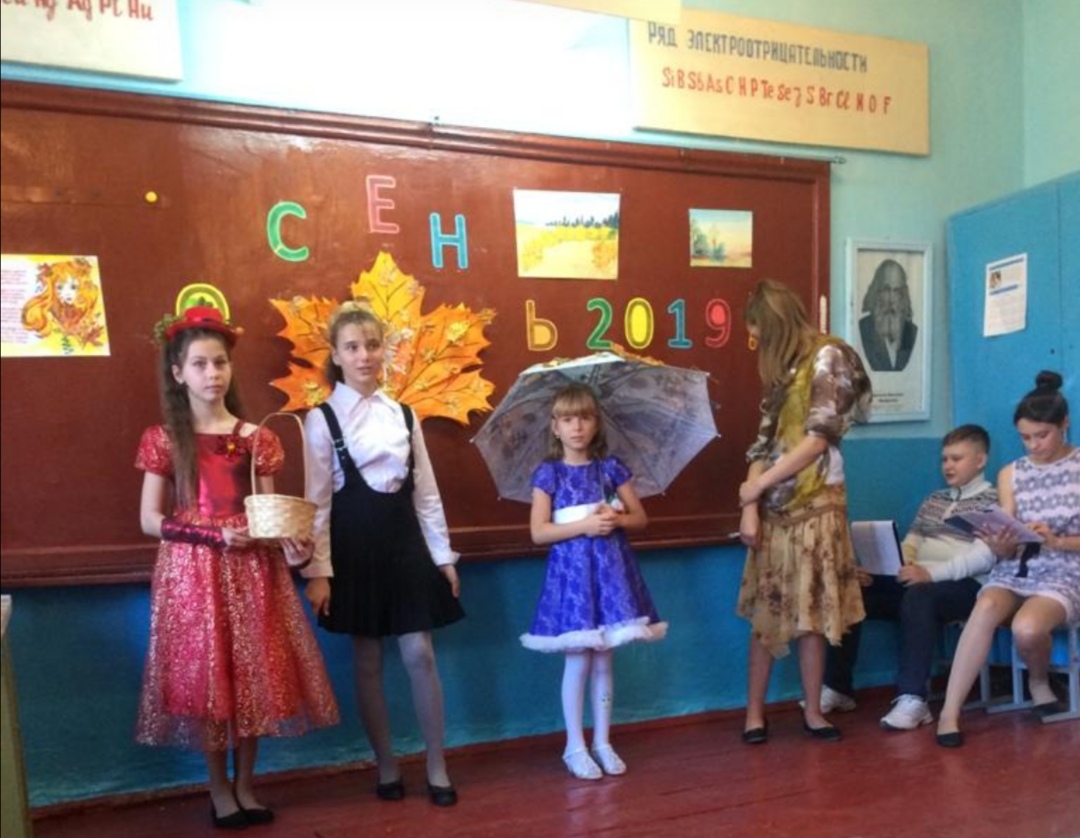 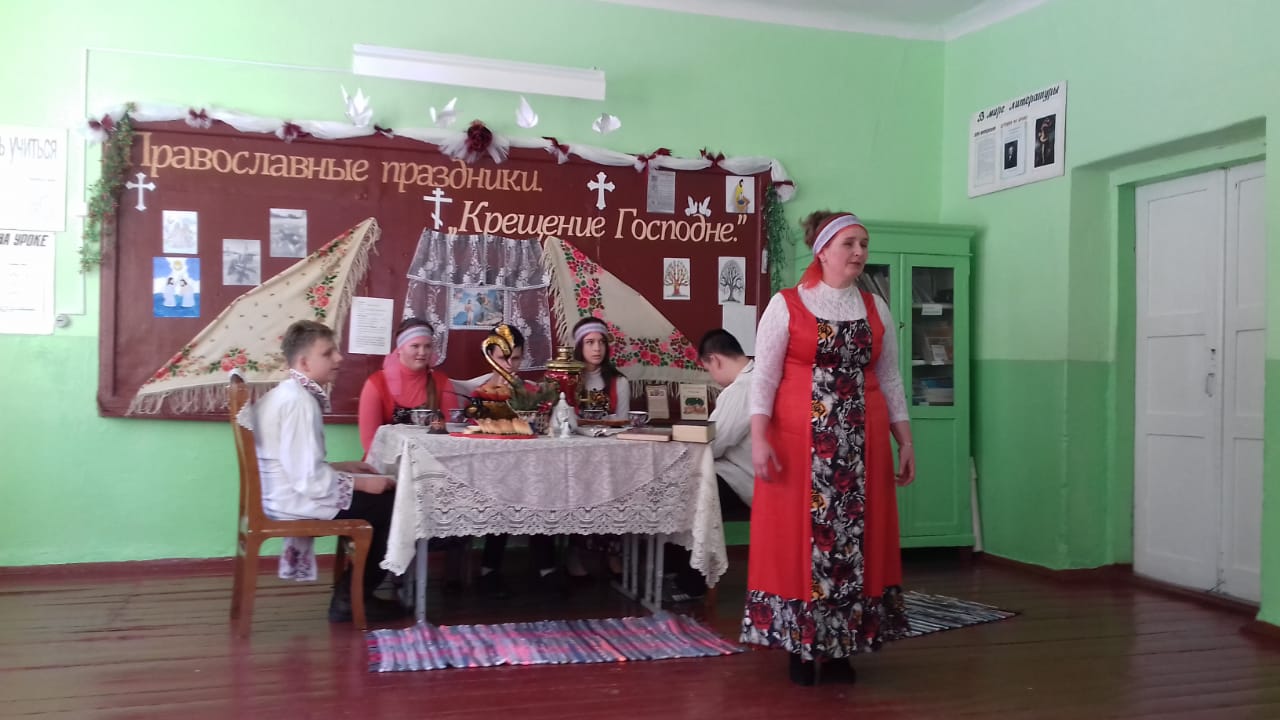 Проведение   общешкольного праздника «Крещение Господне»--19 января 2020 года. 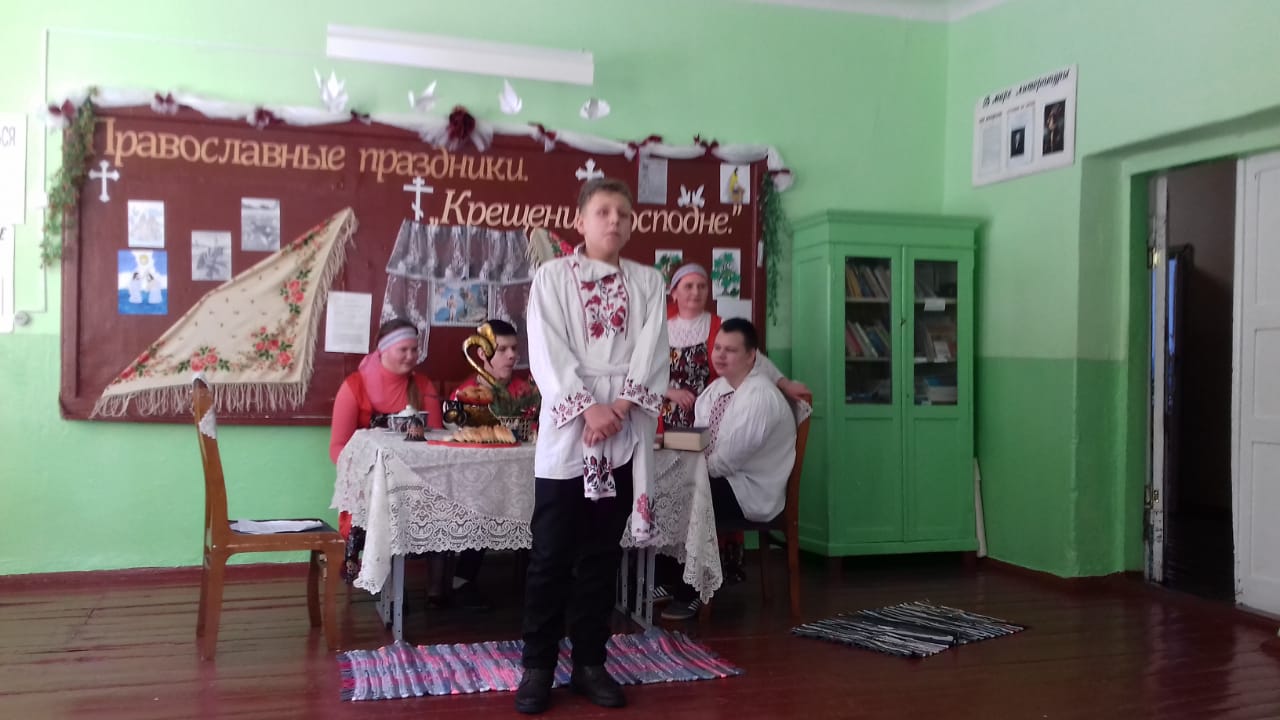                                     Школьный  конкурс  самодельной игрушки «Наряды для ѐлки» .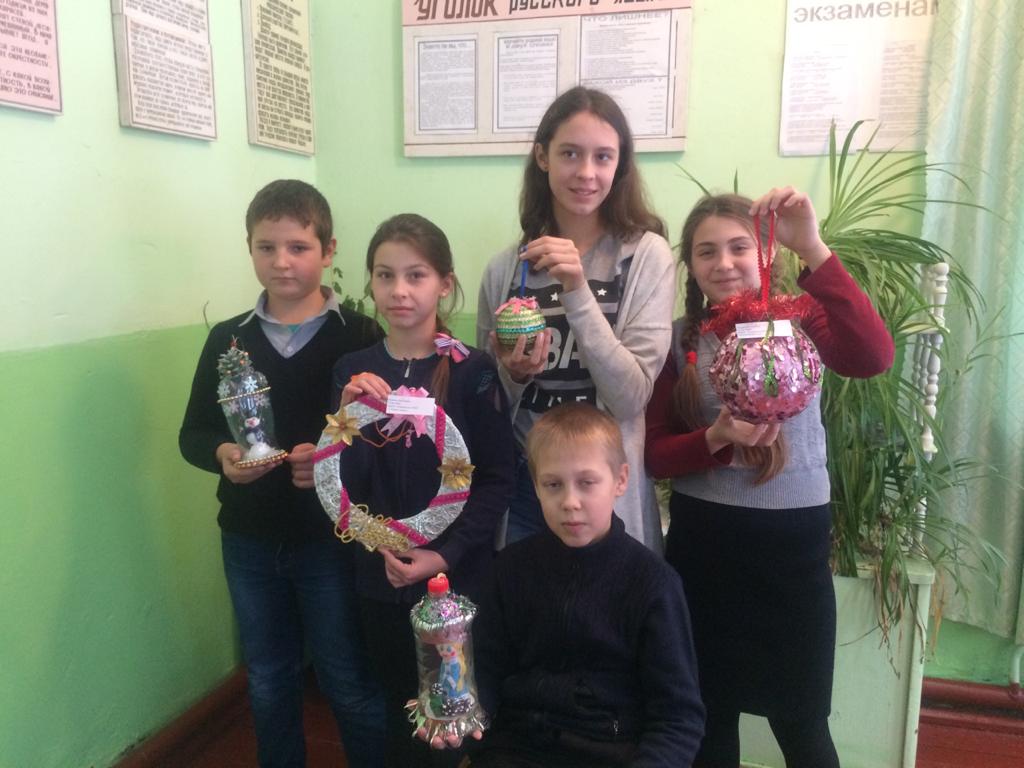 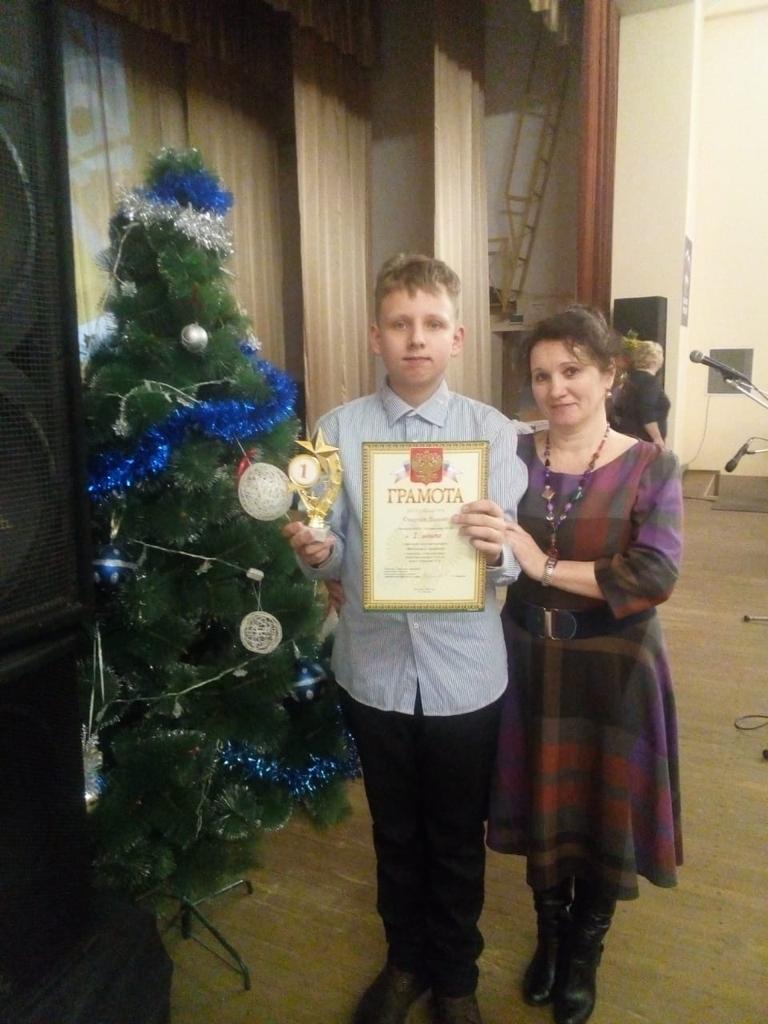 Смирнов Даниил -   победитель  V открытого областного конкурса-фестиваля   вокального и инструментального творчества  «Звонкие голоса Орловщины», посвященного 75-летию Победы   в Великой Отечественной войне .. 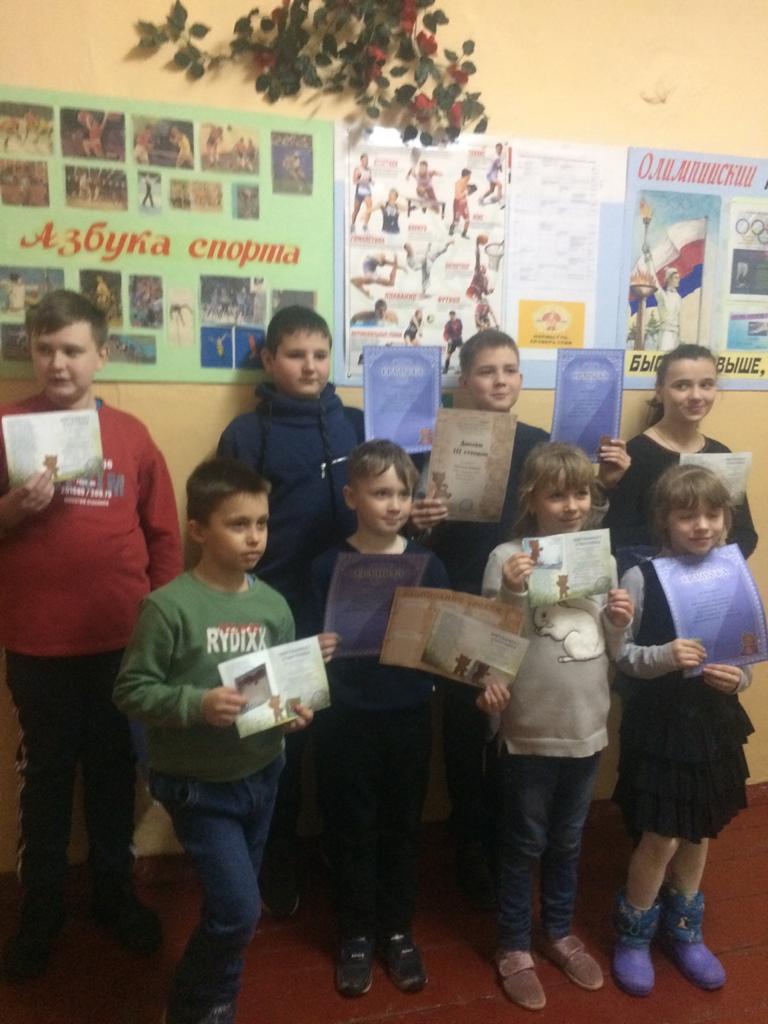 Участие наших детей в игре-конкурсе «Русский медвежонок» было успешным: получили диплом -3 степени,грамоты,сертификаты.Примеры современных образовательных технологий, используемых педагогами вашей образовательной организации: Приоритетным направлением работы  нашей  школы является повышение качества  образования через использование современных образовательных технологий на уроках и  во внеурочной деятельности.Поэтому  педагоги владеют  знаниями в области    технологий и успешно применяют  их на своих уроках.В школьной практике мы  используем различные педагогические технологии: создание в учебной деятельности проблемных ситуаций и организация активной самостоятельной деятельности учащихся ,  информационно-коммуникативные технологии,  здоровьесберегающие  технологии ,  игровые технологии..№ п/пВопросы2019-2020 учебный год1Общее количество учащихся на конец учебного года282Сколько человек было охвачено дополнительным образованием,предусмотренным лицензией, по каким направлениям24Художественно-эстетическое , духовно-нравственное.3Сколько человек принимало участие в школьных этапах всероссийской олимпиады школьников144Сколько человек принимало участие в муниципальных олимпиадах,конкурсах,соревнованиях,из них победителей,призеров(фамилия имя ребенка, класс;ф.и.о. преподавателя)В олимпиадах-1.В конкурсах-16В соревнованиях-0победителирайонного конкурса рисунков «Разноцветный мир»: Александров Артѐм, учащийся 5 класса МБОУ «Теляженская ООШ» («Золотая осень»),педагог, подготовивший победителя Сысоева С.В.Лютиков Сергей, учащийся 5 класса МБОУ «Теляженская ООШ» («Очей очарованье»); педагог, подготовивший победителя Сысоева С.В.Призеры   районного конкурса рисунков :«Разноцветный мир   3 место – Кобзев Даниил, учащийся 3 класса МБОУ «Теляженская ООШ» («Летняя пора»); педагог, подготовивший призера Лютикова Т.В. 2 место – Смирнов Даниил, учащийся 8 класса МБОУ «Теляженская ООШ» («Краски осени»); педагог, подготовивший призера Лютикова Н.Н.3 место – Фомин Александр, учащийся 2 класса МБОУ «Теляженская ООШ» («Дымок»); педагог, подготовивший призера Сапрыкина Н.М.Морозова Екатерина, учащаяся 7 класса МБОУ «Теляженская ООШ» («Мой друг»); педагог, подготовивший призера Сысоева С.В.   Призеры районного конкурса самодельной игрушки «Наряды для ѐлки»: Номинация «Самый новогодний колокольчик» 2 место – Фомина Анастасия, учащаяся 5 класса МБОУ «Теляженская ООШ» »); педагог, подготовивший призера  Сысоева С.В.Номинация «Самый новогодний шар» 3 место – Смирнов Даниил, учащийся 8 класса МБОУ «Теляженская ООШ»; педагог, подготовивший призера Лютикова Н.Н.победитель районного конкурса «Фестиваль талантов», посвящѐнного 75-летию Победы в Великой Отечественной войне  номинация «Эстрадный вокал» Возрастная категория 11-14 лет Смирнов Даниил, учащийся МБОУ «Теляженская ООШ» (песня «Синяя вечность») ,  8 класс педагог-руководитель - Сапрыкина Н.М;победителирайонного конкурса-выставки детского художественного и декоративного творчества «Карусель талантов»: номинация «Дизайн» Александров Артѐм, учащийся 5 класса МБОУ «Теляженская основная общеобразовательная школа»); педагог, подготовивший победителя Сысоева С.В. Лютиков Сергей, учащийся 5 класса МБОУ «Теляженская основная общеобразовательная школа»); педагог, подготовивший победителя Сысоева С.В.Победитель районного фотоконкурса «Золотая осень в моём крае»: Лютиков Сергей, учащийся 5 класса МБОУ «Теляженская основная общеобразовательная школа» »); педагог, подготовивший победителя Сысоева С.В.Бортулаева Кристина, учащаяся 2 класса МБОУ «Теляженская основная общеобразовательная школа»; »); педагог, подготовивший победителя Сапрыкина Н.М. Призёр районного фотоконкурса «Золотая осень в моём крае»:3 место – Смирнов Даниил, учащийся 8 класса МБОУ «Теляженская основная общеобразовательная школа» педагог, подготовивший призера Лютикова Н.НСколько человек принимало участие в региональных олимпиадах,конкурсах,соревнованиях,из них победителей,призеров (фамилия имя ребенка, класс;ф.и.о. преподавателя).  1    V открытого областного конкурса-фестивалявокального и инструментального творчества«Звонкие голоса Орловщины», посвященного 75-летию Победыв Великой Отечественной войне  Номинация «Эстрадный вокал»(соло. 11-14 лет):Диплом I степениСмирнов Даниил, обучающийся муниципального бюджетногообщеобразовательного учреждения «Теляженская средняяобщеобразовательная школа» Верховского района,  8 класс педагог-руководитель -Сапрыкина Н.М.6Участие детей в других конкурсах, соревнованиях. Результаты.Участие в игре-конкурсе «Русский медвежонок» : получил диплом -3 степени Лютиков Данил, 7 класс, грамоты получили :Лютиков Сергей 5 класс,Сапрыкина Анастасия 6 класс,Стрельников Евгений  7 класс.7Общее количество педагогов: из них имеют- высшее образование,- высшую категорию,-первую категорию;-соответствие должности		10828-8Сколько человек обучалось в 2019-2020 уч.г. на курсах повышения квалификации79Сколько человек прошло курс профессиональной переподготовки-----10Сколько человек окончили учебный год на 5 (по классам)111Сколько человек окончили учебный год без троек (по классам) 2 класс- 5; 3 класс-0; 4класс-0;5 класс-3; 6 класс- 1; 7 класс-- 3 ; 8 класс-3; 9 класс-2.12Сколько человек оставлено на второй год------13Участие учителей в муниципальных,региональных и других конкурсахиз них победителей, призеров(указать ФИО, должность)------